Отчёт о мероприятиях, проведенных в ЛиТЖТ – филиале РГУПС, направленных на пропаганду волонтерства  к чемпионату мира  по футболу 2018 годаПроведено заседание актива волонтерского отряда, посвященное волонтёрской программе чемпионата мира 2018 года «Главное футбольное движение страны»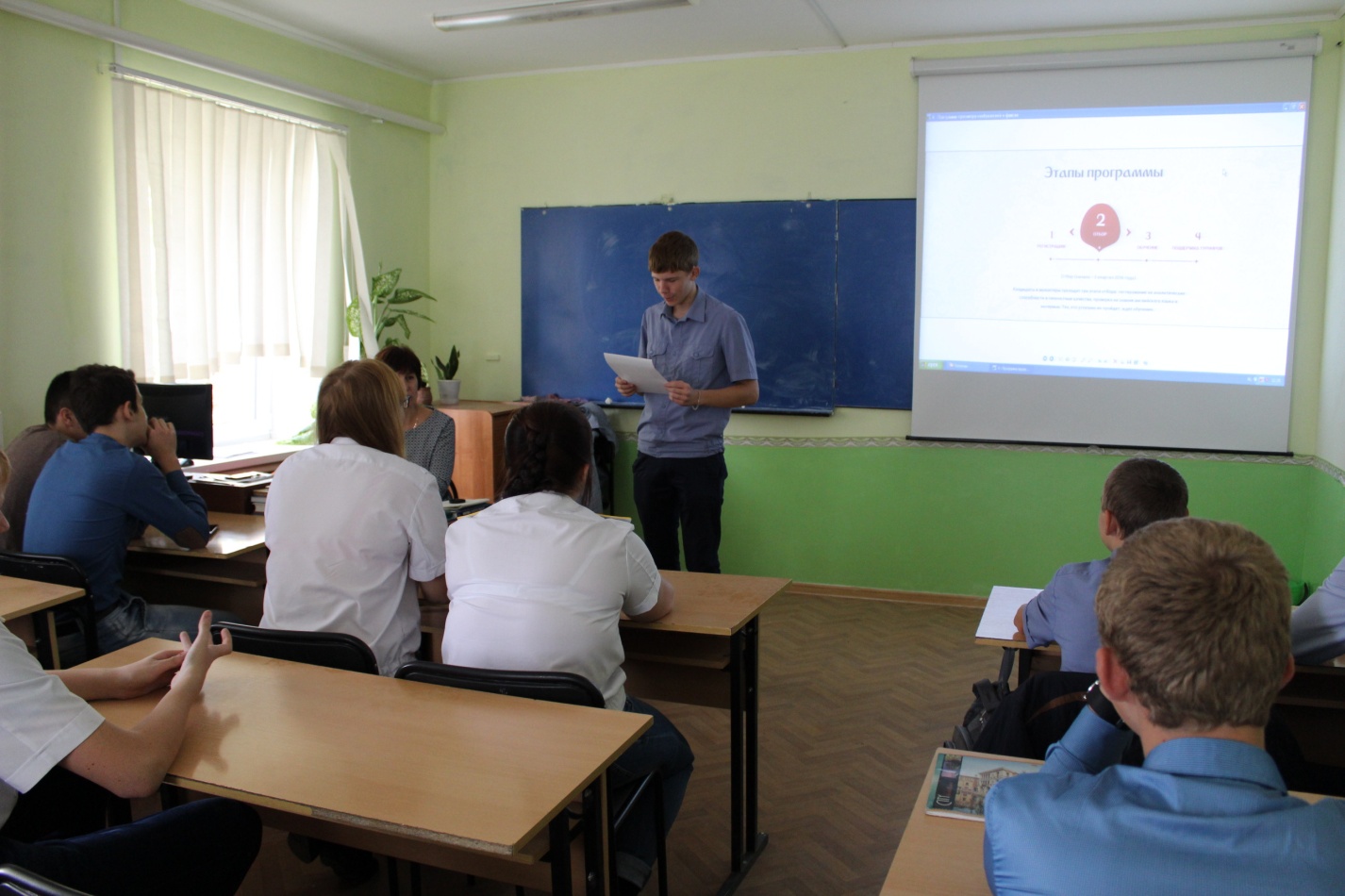 Обсудили:Этапы программыРоль волонтёров во время ЧМ 2018г; Как подать заявкуОформлен стенд с агитационными материалами, символ и эмблема ЧМ 2018г.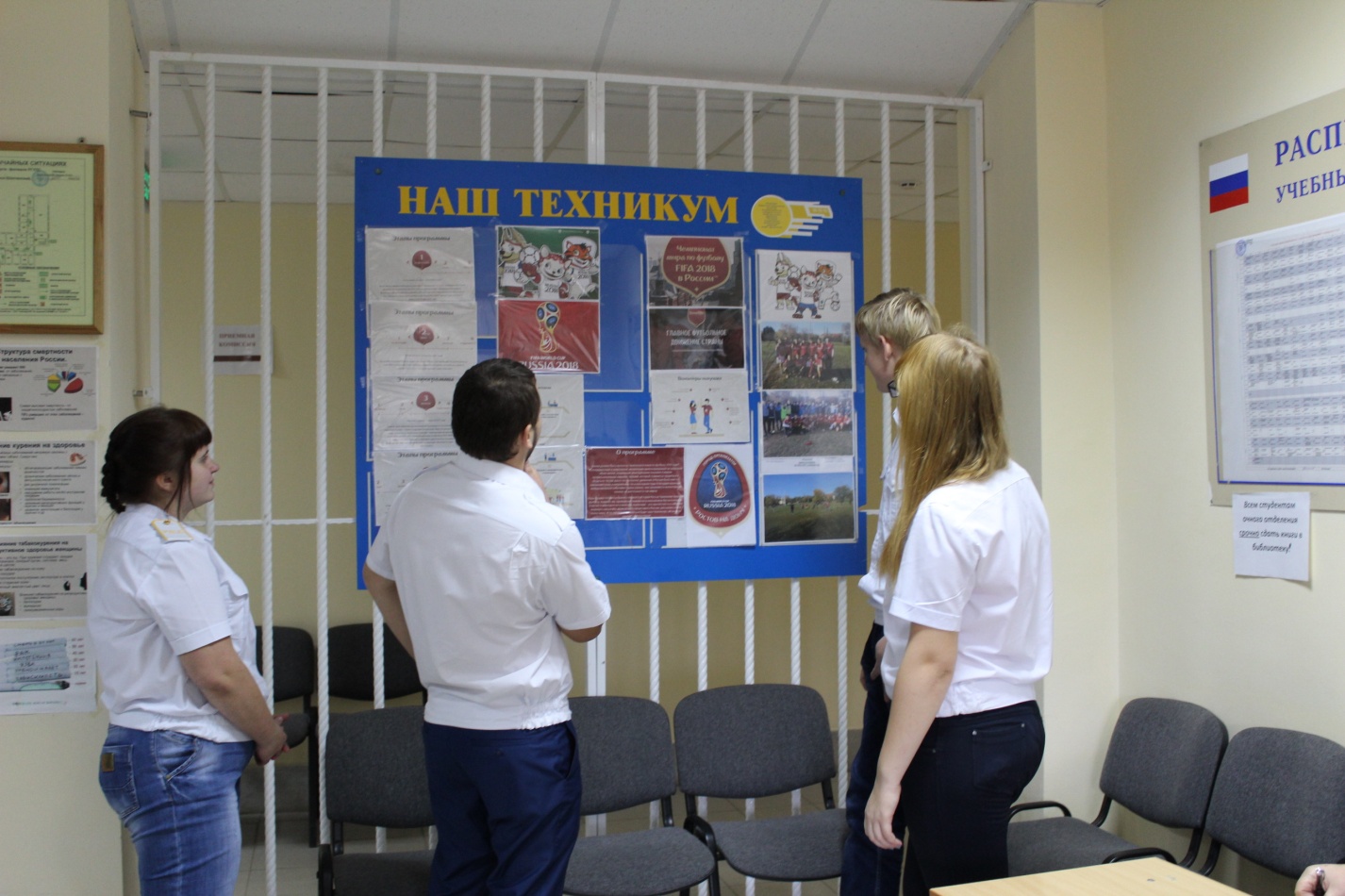  Волонтеры провели классные часы по группам: рассказали, как можно зарегистрироваться и распространили листовки среди студентов с этапами программы.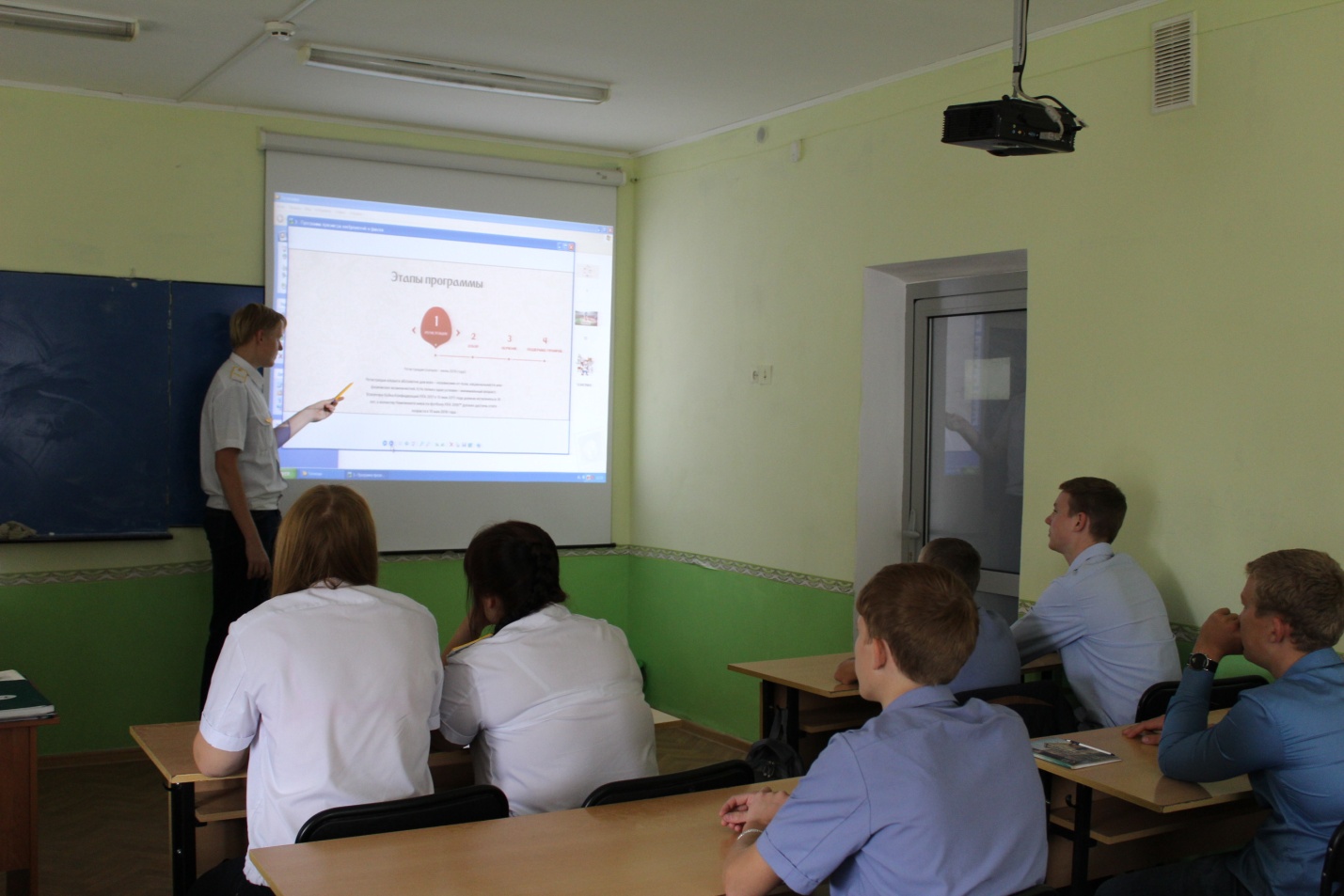 В рамках акции проведён турнир по футболу среди 1 и 2-х курсов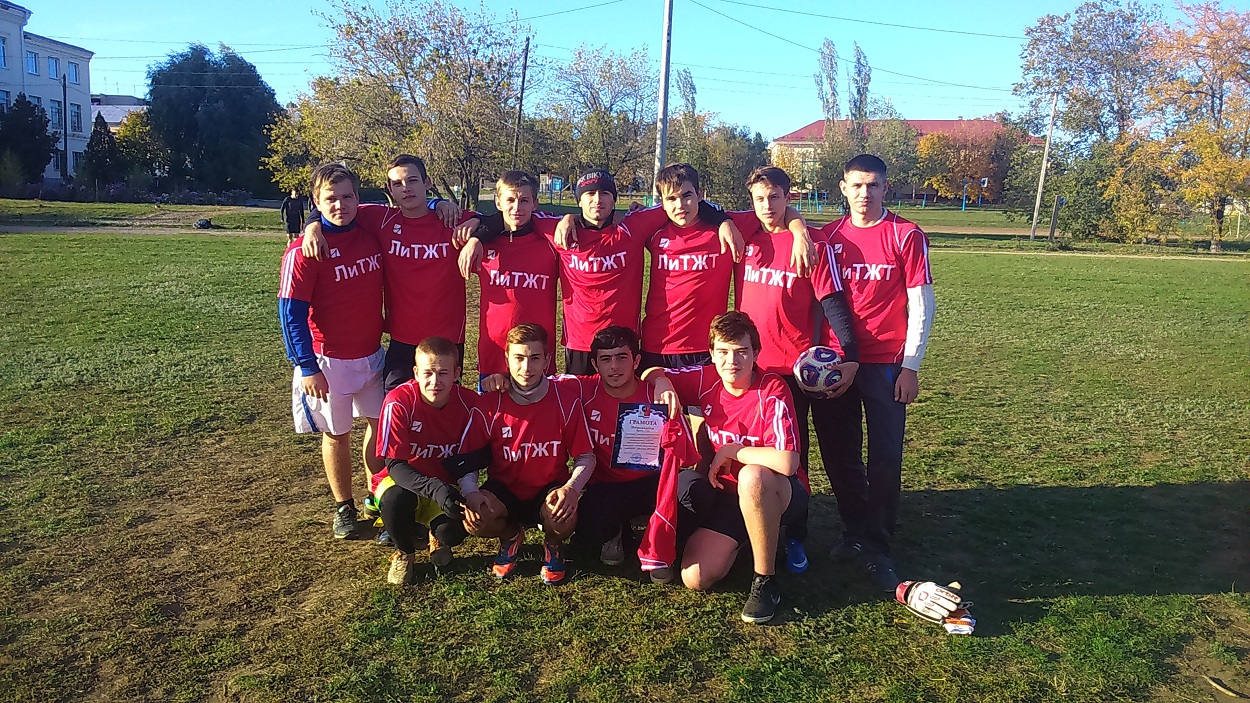 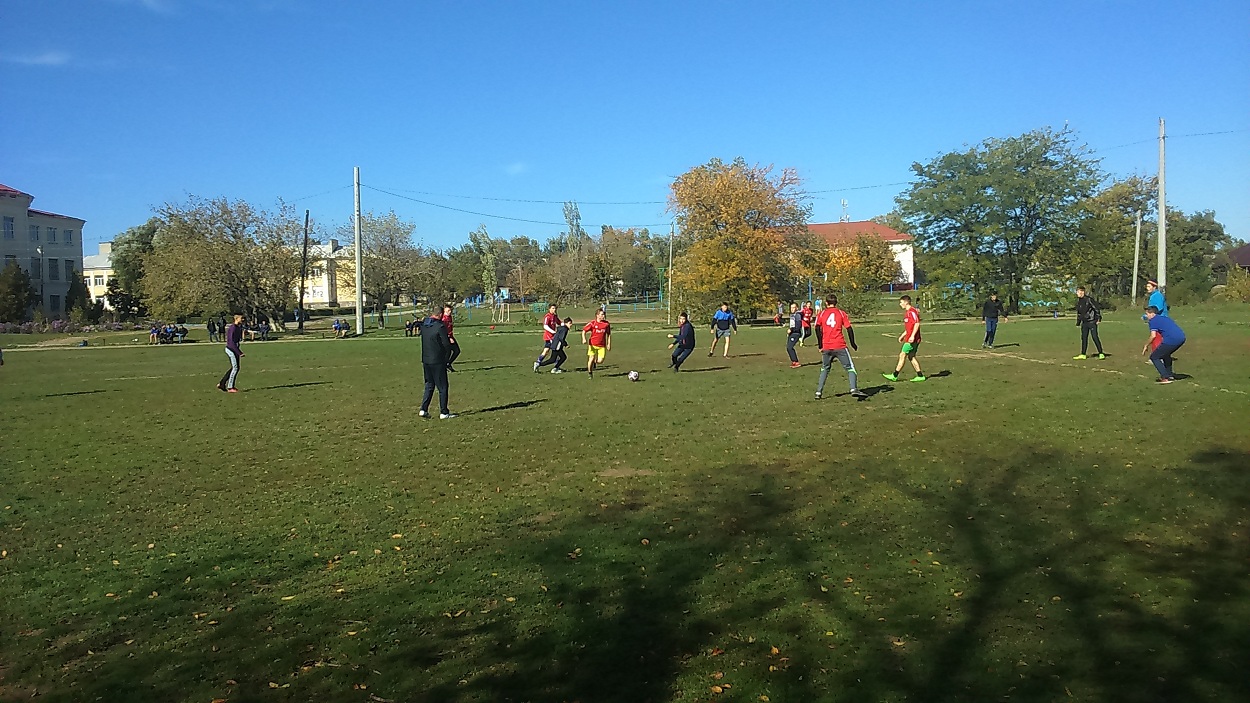 Куратор волонтерского отряда, преподаватель           Н.А. ПоляковаЗам. по УВР                                                                     В.И. Полухина